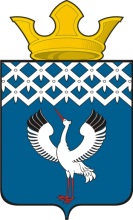 Российская ФедерацияСвердловская областьГлава муниципального образования Байкаловского сельского поселенияПОСТАНОВЛЕНИЕот  26.08.2021 года № 210- пс. БайкаловоО внесении изменений в состав межведомственной рабочей группы по рассмотрению уведомлений о проведении публичных мероприятий,                 утвержденной постановлением Главы муниципального образования            Байкаловского сельского поселения от 24.10.2019 №418-п	В связи с кадровыми изменениями в администрации муниципального образования Байкаловского сельского поселения,ПОСТАНОВЛЯЮ:	1. Внести изменения в состав межведомственной рабочей группы по рассмотрению уведомлений о проведении публичных мероприятий,                 утвержденной постановлением Главы муниципального образования            Байкаловского сельского поселения от 24.10.2019 №418-п, изложив его в новой редакции согласно приложению к настоящему постановлению.	2. Настоящее постановление разместить на официальном сайте муниципального образования Байкаловского сельского поселения  www.bsposelenie.ru.  	3.     Контроль по исполнению настоящего Постановления оставляю за собой.Глава муниципального образованияБайкаловского сельского поселения                                           Д.В. ЛыжинПриложение к постановлению Главы муниципального образования Байкаловского сельского поселения от 26.08.2021 № 210-пПриложение №2 к постановлению Главы муниципального образования Байкаловского сельского поселения от 24.10.2019  № 418-п   Составмежведомственной рабочей группы по рассмотрению уведомлений о проведении публичных мероприятийРуководитель группы:Белоногов Павел Александрович - заместитель Главы администрации муниципального образования Байкаловского сельского поселенияЧлены группы:Боярова Лидия Витальевна - ведущий специалист Администрации муниципального образования Байкаловского сельского поселенияКошелева Марина Сергеевна - специалист 1 категории Администрации муниципального образования Байкаловского сельского поселенияЗырянов Сергей Александрович - заместитель начальника полиции МО МВД России «Байкаловский» (по охране общественного порядка) (по согласованию).